          《在线课堂》学习单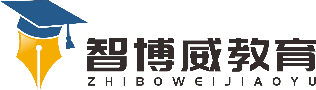 班级：                姓名：                 单元英语4年级上册Unit 6课题Toys (Vocabulary and Target)温故知新Read and write. 补充单词。1.t___y          2.p___zzle           3.g___m____4.dr____m       5.b___ ___ r          6. c____r7.pl__n___       8.c____mp____ter     9.d____ll自 主 攀登Read and write. 根据句意，写单词。1. What do you want? I want a________________ .（玩具汽车）2. Do you want a__________(吉他)? Yes, please. 3. Does he want a ________________(玩具飞机)？No. he doesn’t.稳 中 有 升Read and write. 看图填空1.What do you want?   I  want a __________.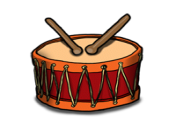 2.What do they want?    They want a_________  ________?     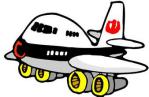 3.Do you want a __________?    No, I don’t.  I want a drum.                                                      4. Does she want a  ____________?  Yea, she does.     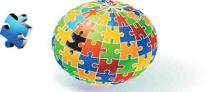 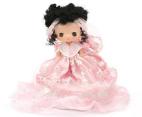 说句心里话